 Расчёт рассеивания (Существующее положение)	Расчёт выполнен в соответствии с «Методами расчётов рассеивания выбросов вредных (загрязняющих) веществ в атмосферном воздухе» (приказ Минприроды России от 06.06.2017 №273).1 Исходные данные для проведения расчёта рассеивания выбросовСредняя температура наружного воздуха, °С: 19,8;Скорость ветра (u*), повторяемость превышения которой составляет 5%, м/с: 8;Порог целесообразности по вкладу источников выброса: ≥ 0,05 ПДК;Параметры перебора ветров:– направление, метео °: 0 - 360;– скорость, м/с: 0,5 - 8.Основная система координат - правая с ориентацией оси OY на Север.Метеорологические характеристики и коэффициенты, определяющие условия рассеивания загрязняющих веществ в атмосфере приведены в таблице 1.1.Таблица № 1.1 – Метеорологические характеристики и коэффициентыСведения о концентрациях загрязняющих веществ на фоновых постах, используемых в расчете загрязнения атмосферы, приведены в таблице 1.2.Таблица № 1.2 - Сведения о концентрациях загрязняющих веществ на фоновых постах	Параметры расчётных областей, в которых выполнялся расчёт загрязнения атмосферы, приведены в таблице 1.3.Таблица № 1.3 – Параметры расчётных областей	Для каждого источника выброса определены опасная скорость ветра (Um, м/с), максимальная (т.е. достижимая с учётом коэффициента оседания (F)) концентрация в приземном слое атмосферы (Cmi) в мг/м³ и расстояние (Xmi, м), на котором достигается максимальная концентрация. 	Параметры источников загрязнения атмосферы с качественной и количественной характеристикой максимально разовых выбросов, приведены в таблице 1.4.Таблица № 1.4 - Параметры источников загрязнения атмосферы2 Расчёт рассеивания:  ЗВ «0301. Азота диоксид» (См.р./ПДКм.р.)	Полное наименование вещества с кодом 301 – Азота диоксид (Азот (IV) оксид). Предельно допустимая максимальная разовая концентрация (ПДК) в атмосферном воздухе населённых мест составляет 0,2 мг/м³, класс опасности 3.  	Количество источников загрязнения атмосферы составляет - 1 (в том числе: организованных - нет, неорганизованных - 1). Распределение источников по градациям высот: 0-2 м – нет; 2-10 м – 1; 10-50 м – нет; свыше 50 м – нет.	Количественная характеристика выброса: 68,904000 г/с.В расчёте учитывались фоновые концентрации, заданные на 1 ПНЗА (пост наблюдения за загрязнением атмосферы).	Расчётных точек – 4; расчётных границ – нет (точек базового покрытия – нет, дополнительного – нет); расчётных площадок - 1 (узлов  регулярной расчётной сетки – 1428; дополнительных - 261); контрольных постов - нет.	Максимальная разовая расчётная концентрация, выраженная в долях ПДК составляет:	- на границе предприятия – 842,36 (достигается в точке с координатами X=126 Y=174), при направлении ветра 198°, скорости ветра 0,5 м/с, в том числе: фоновая концентрация – 0,055 (фоновая концентрация до интерполяции – 0,28), вклад источников предприятия 842,31 (вклад неорганизованных источников – 842,31).Параметры источников загрязнения атмосферы, приведены в таблице 2.1.Таблица № 2.1 - Параметры источников загрязнения атмосферы	Значения приземных концентраций в каждой расчётной точке в атмосферном воздухе представляют собой суммарные максимально достижимые концентрации, соответствующие наиболее неблагоприятным сочетаниям таких метеорологических параметров как скорость (u, м/с) и направление ветра (φ, °). Рассчитанные значения концентраций в точках приведены в таблице 2.2.Таблица № 2.2 – Значения расчётных концентраций в точках	Карта схема района размещения источников загрязнения атмосферы, с нанесёнными результатами расчёта рассеивания по расчётной площадке  приведена на рисунке 2.1.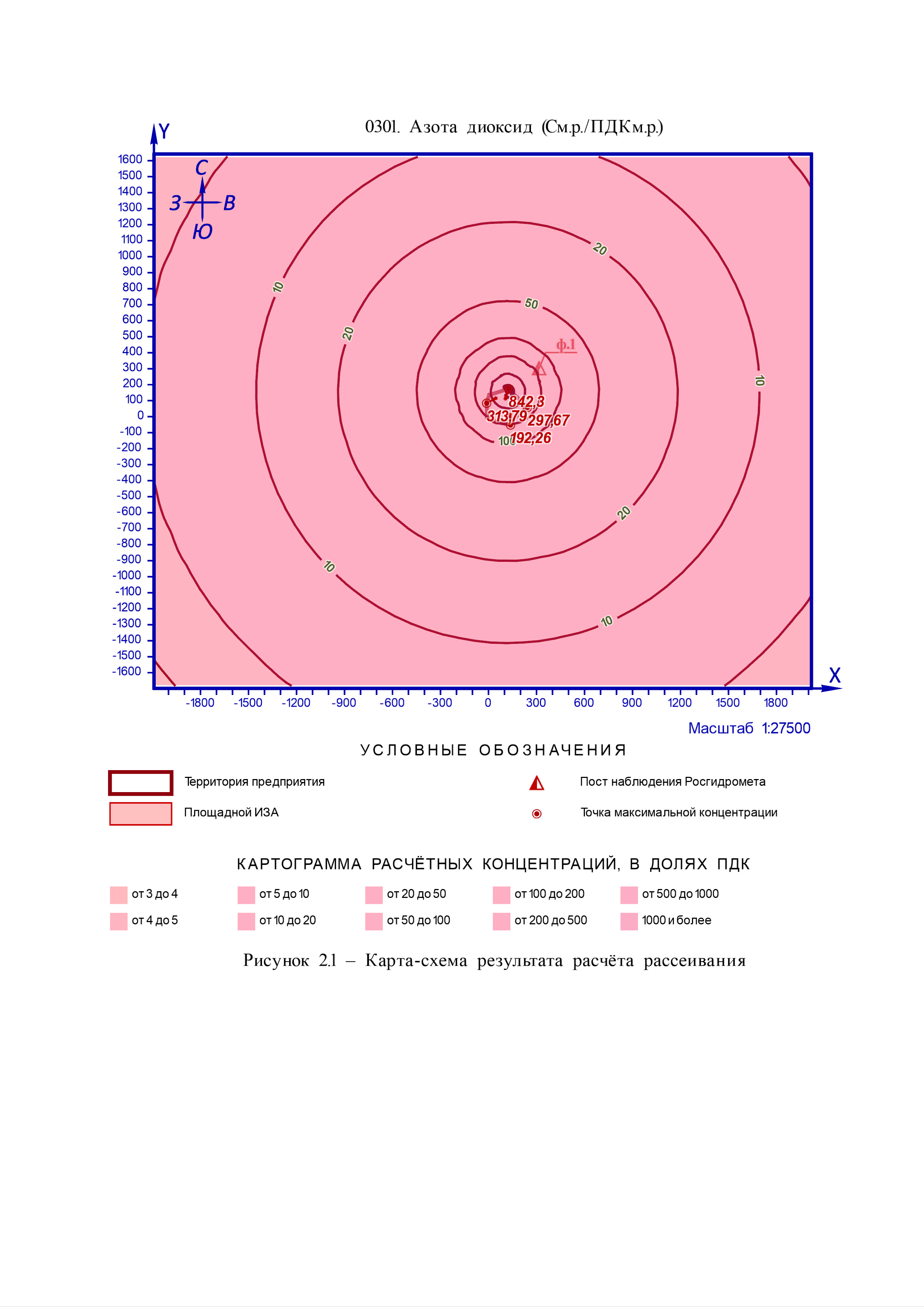 3 Расчёт рассеивания:  ЗВ «0304. Азота оксид» (См.р./ПДКм.р.)	Полное наименование вещества с кодом 304 – Азот (II) оксид (Азота оксид). Предельно допустимая максимальная разовая концентрация (ПДК) в атмосферном воздухе населённых мест составляет 0,4 мг/м³, класс опасности 3.  	Количество источников загрязнения атмосферы составляет - 1 (в том числе: организованных - нет, неорганизованных - 1). Распределение источников по градациям высот: 0-2 м – нет; 2-10 м – 1; 10-50 м – нет; свыше 50 м – нет.	Количественная характеристика выброса: 11,196900 г/с.В расчёте учитывались фоновые концентрации, заданные на 1 ПНЗА (пост наблюдения за загрязнением атмосферы).	Расчётных точек – 4; расчётных границ – нет (точек базового покрытия – нет, дополнительного – нет); расчётных площадок - 1 (узлов  регулярной расчётной сетки – 1428; дополнительных - 216); контрольных постов - нет.	Максимальная разовая расчётная концентрация, выраженная в долях ПДК составляет:	- на границе предприятия – 68,47 (достигается в точке с координатами X=126 Y=174), при направлении ветра 198°, скорости ветра 0,5 м/с, в том числе: фоновая концентрация – 0,019 (фоновая концентрация до интерполяции – 0,095), вклад источников предприятия 68,45 (вклад неорганизованных источников – 68,45).Параметры источников загрязнения атмосферы, приведены в таблице 3.1.Таблица № 3.1 - Параметры источников загрязнения атмосферы	Значения приземных концентраций в каждой расчётной точке в атмосферном воздухе представляют собой суммарные максимально достижимые концентрации, соответствующие наиболее неблагоприятным сочетаниям таких метеорологических параметров как скорость (u, м/с) и направление ветра (φ, °). Рассчитанные значения концентраций в точках приведены в таблице 3.2.Таблица № 3.2 – Значения расчётных концентраций в точках	Карта схема района размещения источников загрязнения атмосферы, с нанесёнными результатами расчёта рассеивания по расчётной площадке  приведена на рисунке 3.1.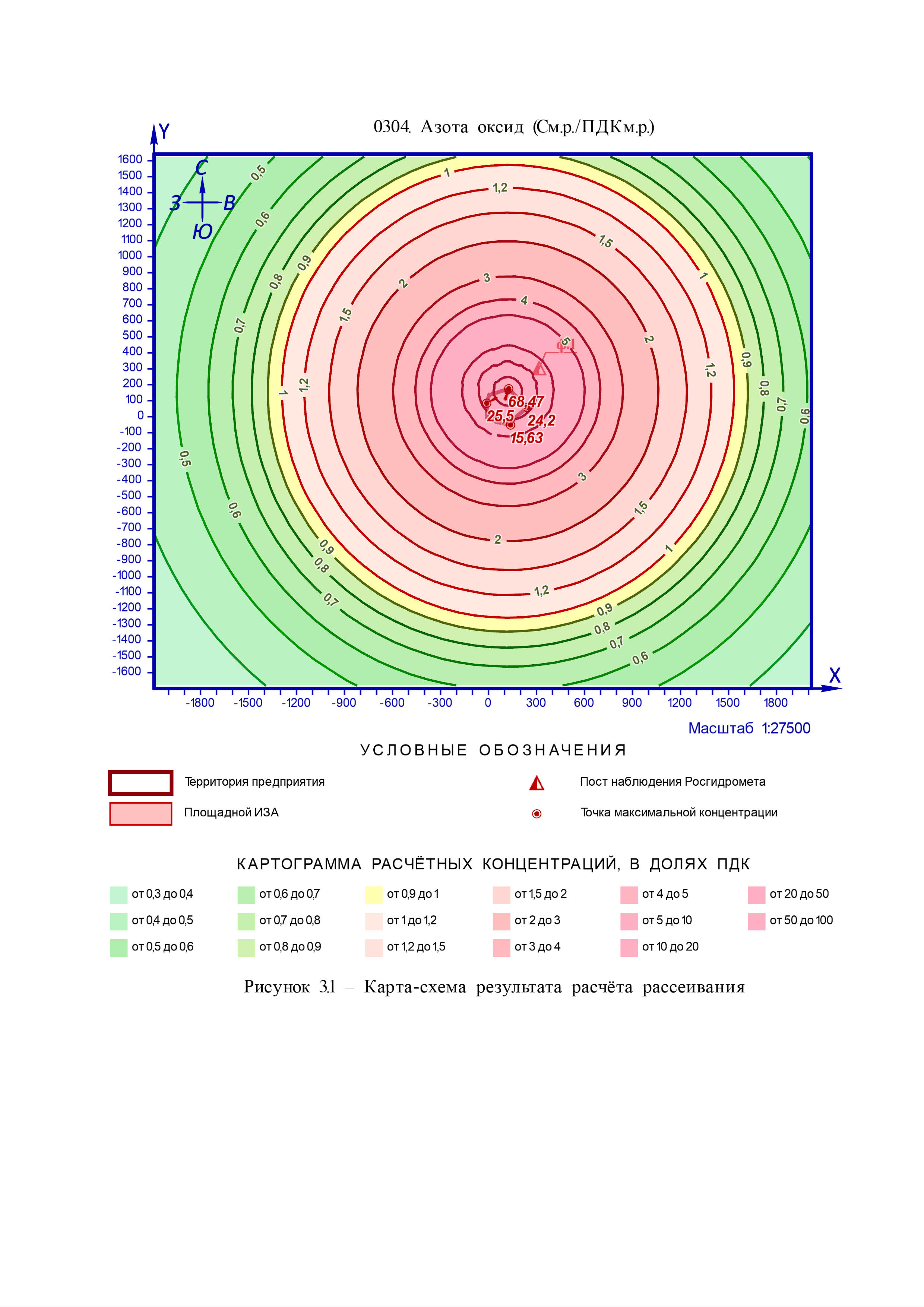 4 Расчёт рассеивания:  ЗВ «0328. Сажа» (См.р./ПДКм.р.)	Полное наименование вещества с кодом 328 – Углерод (Сажа). Предельно допустимая максимальная разовая концентрация (ПДК) в атмосферном воздухе населённых мест составляет 0,15 мг/м³, класс опасности 3.  	Количество источников загрязнения атмосферы составляет - 1 (в том числе: организованных - нет, неорганизованных - 1). Распределение источников по градациям высот: 0-2 м – нет; 2-10 м – 1; 10-50 м – нет; свыше 50 м – нет.	Количественная характеристика выброса: 42,570000 г/с.	Расчётных точек – 4; расчётных границ – нет (точек базового покрытия – нет, дополнительного – нет); расчётных площадок - 1 (узлов  регулярной расчётной сетки – 1428; дополнительных - 216); контрольных постов - нет.	Максимальная разовая расчётная концентрация, выраженная в долях ПДК составляет:	- на границе предприятия – 693,84 (достигается в точке с координатами X=126 Y=174), при направлении ветра 198°, скорости ветра 0,5 м/с, вклад источников предприятия 693,84 (вклад неорганизованных источников – 693,84).Параметры источников загрязнения атмосферы, приведены в таблице 4.1.Таблица № 4.1 - Параметры источников загрязнения атмосферы	Значения приземных концентраций в каждой расчётной точке в атмосферном воздухе представляют собой суммарные максимально достижимые концентрации, соответствующие наиболее неблагоприятным сочетаниям таких метеорологических параметров как скорость (u, м/с) и направление ветра (φ, °). Рассчитанные значения концентраций в точках приведены в таблице 4.2.Таблица № 4.2 – Значения расчётных концентраций в точках	Карта схема района размещения источников загрязнения атмосферы, с нанесёнными результатами расчёта рассеивания по расчётной площадке  приведена на рисунке 4.1.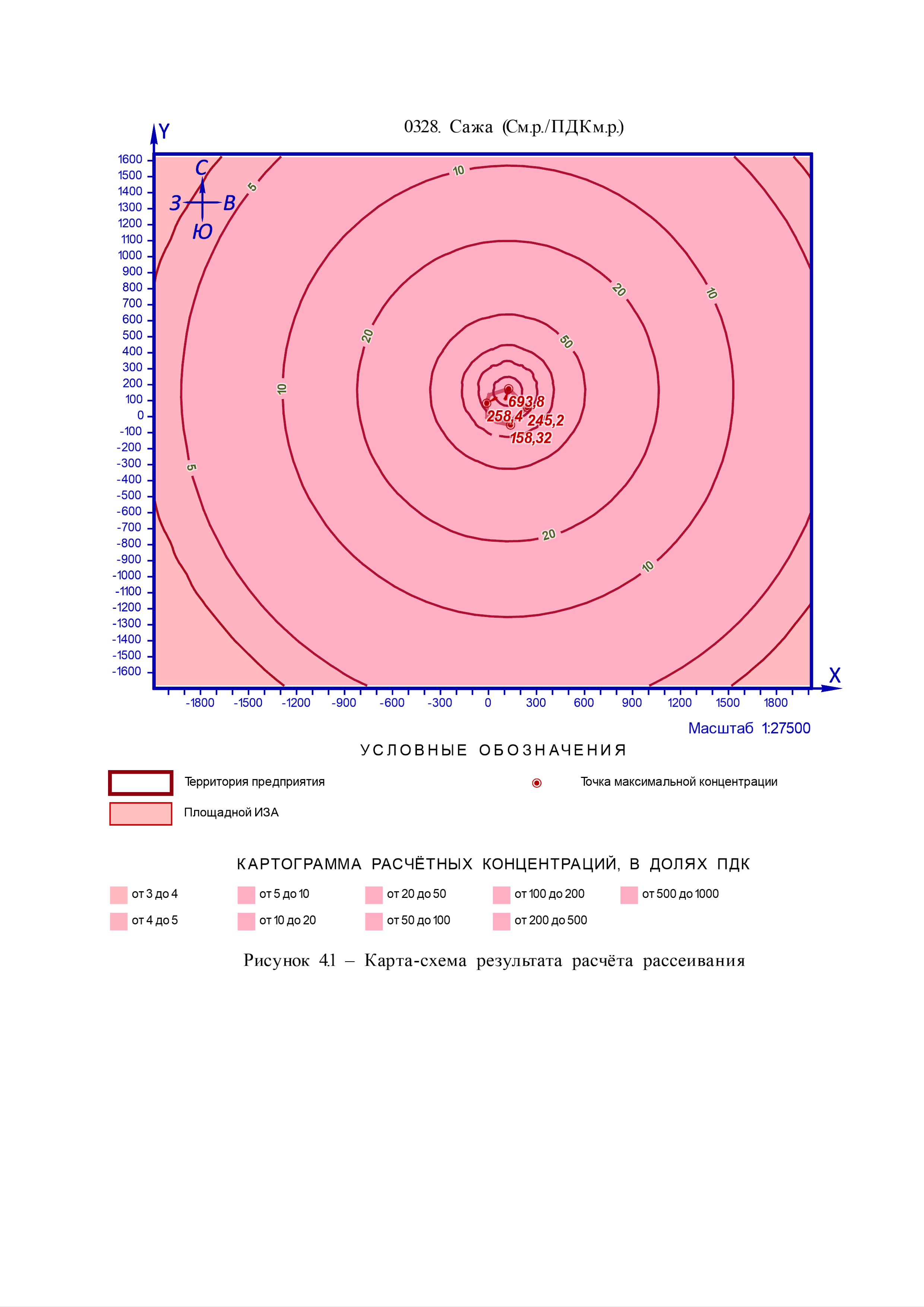 5 Расчёт рассеивания:  ЗВ «0330. Сера диоксид» (См.р./ПДКм.р.)	Полное наименование вещества с кодом 330 – Сера диоксид (Ангидрид сернистый). Предельно допустимая максимальная разовая концентрация (ПДК) в атмосферном воздухе населённых мест составляет 0,5 мг/м³, класс опасности 3.  	Количество источников загрязнения атмосферы составляет - 1 (в том числе: организованных - нет, неорганизованных - 1). Распределение источников по градациям высот: 0-2 м – нет; 2-10 м – 1; 10-50 м – нет; свыше 50 м – нет.	Количественная характеристика выброса: 15,510000 г/с.В расчёте учитывались фоновые концентрации, заданные на 1 ПНЗА (пост наблюдения за загрязнением атмосферы).	Расчётных точек – 4; расчётных границ – нет (точек базового покрытия – нет, дополнительного – нет); расчётных площадок - 1 (узлов  регулярной расчётной сетки – 1428; дополнительных - 216); контрольных постов - нет.	Максимальная разовая расчётная концентрация, выраженная в долях ПДК составляет:	- на границе предприятия – 75,84 (достигается в точке с координатами X=126 Y=174), при направлении ветра 198°, скорости ветра 0,5 м/с, в том числе: фоновая концентрация – 0,007 (фоновая концентрация до интерполяции – 0,036), вклад источников предприятия 75,84 (вклад неорганизованных источников – 75,84).Параметры источников загрязнения атмосферы, приведены в таблице 5.1.Таблица № 5.1 - Параметры источников загрязнения атмосферы	Значения приземных концентраций в каждой расчётной точке в атмосферном воздухе представляют собой суммарные максимально достижимые концентрации, соответствующие наиболее неблагоприятным сочетаниям таких метеорологических параметров как скорость (u, м/с) и направление ветра (φ, °). Рассчитанные значения концентраций в точках приведены в таблице 5.2.Таблица № 5.2 – Значения расчётных концентраций в точках	Карта схема района размещения источников загрязнения атмосферы, с нанесёнными результатами расчёта рассеивания по расчётной площадке  приведена на рисунке 5.1.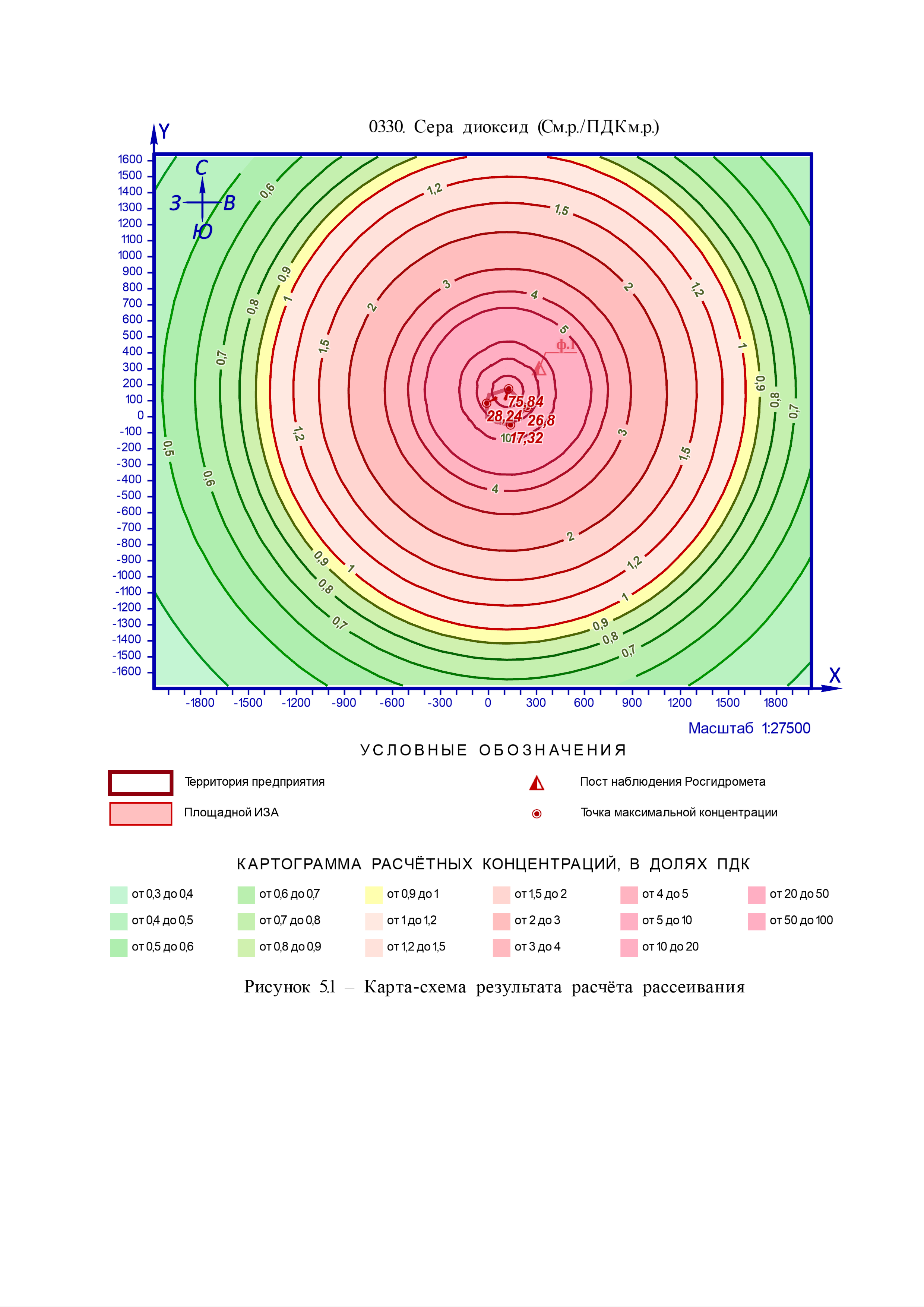 6 Расчёт рассеивания:  ЗВ «0333. Сероводород» (См.р./ПДКм.р.)	Полное наименование вещества с кодом 333 – Дигидросульфид (Сероводород). Предельно допустимая максимальная разовая концентрация (ПДК) в атмосферном воздухе населённых мест составляет 0,008 мг/м³, класс опасности 2.  	Количество источников загрязнения атмосферы составляет - 1 (в том числе: организованных - нет, неорганизованных - 1). Распределение источников по градациям высот: 0-2 м – нет; 2-10 м – 1; 10-50 м – нет; свыше 50 м – нет.	Количественная характеристика выброса: 3,3000000 г/с.	Расчётных точек – 4; расчётных границ – нет (точек базового покрытия – нет, дополнительного – нет); расчётных площадок - 1 (узлов  регулярной расчётной сетки – 1428; дополнительных - 315); контрольных постов - нет.	Максимальная разовая расчётная концентрация, выраженная в долях ПДК составляет:	- на границе предприятия – 1008,4 (достигается в точке с координатами X=126 Y=174), при направлении ветра 198°, скорости ветра 0,5 м/с, вклад источников предприятия 1008,4 (вклад неорганизованных источников – 1008,4).Параметры источников загрязнения атмосферы, приведены в таблице 6.1.Таблица № 6.1 - Параметры источников загрязнения атмосферы	Значения приземных концентраций в каждой расчётной точке в атмосферном воздухе представляют собой суммарные максимально достижимые концентрации, соответствующие наиболее неблагоприятным сочетаниям таких метеорологических параметров как скорость (u, м/с) и направление ветра (φ, °). Рассчитанные значения концентраций в точках приведены в таблице 6.2.Таблица № 6.2 – Значения расчётных концентраций в точках	Карта схема района размещения источников загрязнения атмосферы, с нанесёнными результатами расчёта рассеивания по расчётной площадке  приведена на рисунке 6.1.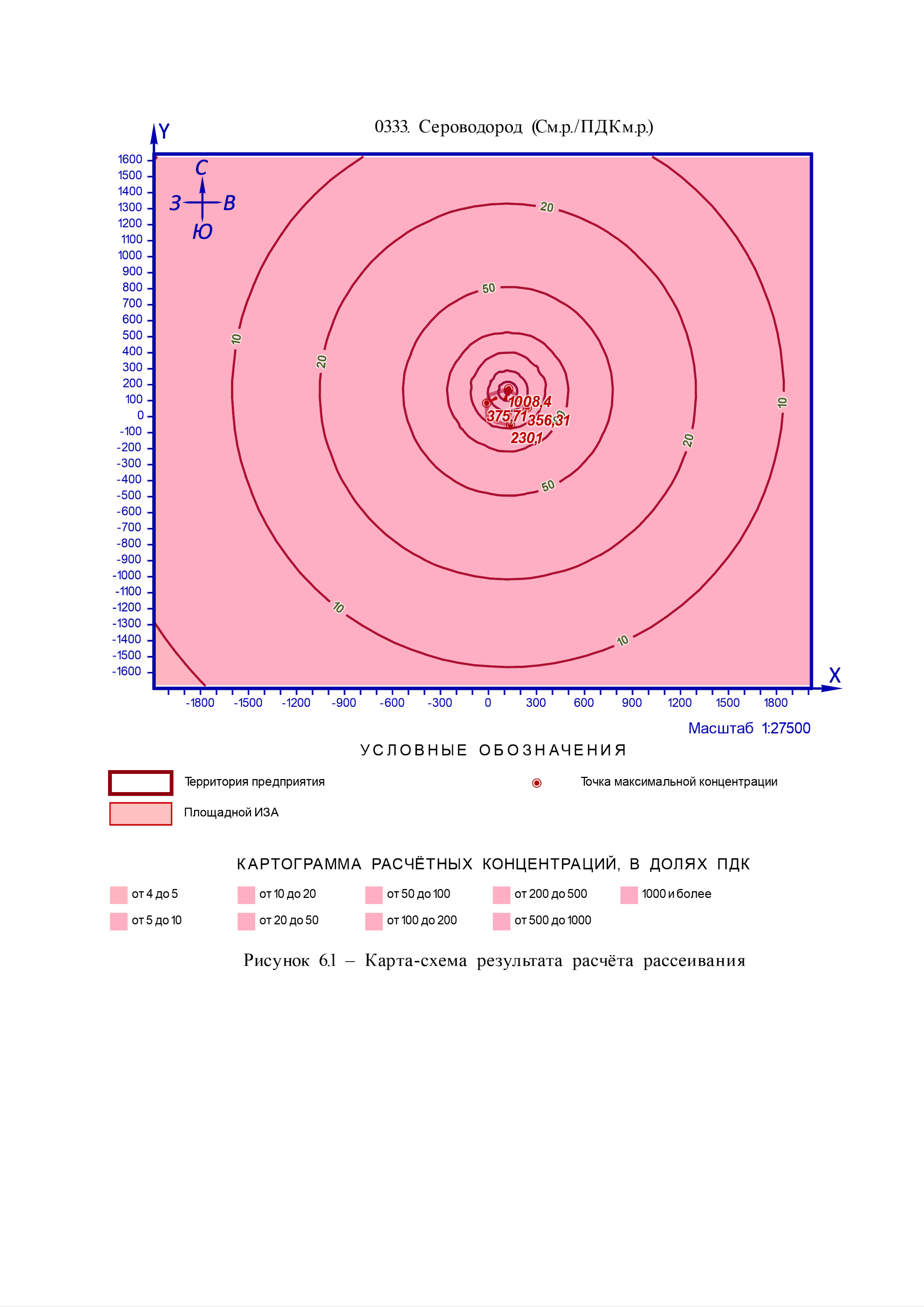 7 Расчёт рассеивания:  ЗВ «0337. Углерод оксид» (См.р./ПДКм.р.)	Полное наименование вещества с кодом 337 – Углерод оксид. Предельно допустимая максимальная разовая концентрация (ПДК) в атмосферном воздухе населённых мест составляет 5 мг/м³, класс опасности 4.  	Количество источников загрязнения атмосферы составляет - 1 (в том числе: организованных - нет, неорганизованных - 1). Распределение источников по градациям высот: 0-2 м – нет; 2-10 м – 1; 10-50 м – нет; свыше 50 м – нет.	Количественная характеристика выброса: 23,430000 г/с.В расчёте учитывались фоновые концентрации, заданные на 1 ПНЗА (пост наблюдения за загрязнением атмосферы).	Расчётных точек – 4; расчётных границ – нет (точек базового покрытия – нет, дополнительного – нет); расчётных площадок - 1 (узлов  регулярной расчётной сетки – 1428; дополнительных - 369); контрольных постов - нет.	Максимальная разовая расчётная концентрация, выраженная в долях ПДК составляет:	- на границе предприятия – 11,53 (достигается в точке с координатами X=126 Y=174), при направлении ветра 198°, скорости ветра 0,5 м/с, в том числе: фоновая концентрация – 0,07 (фоновая концентрация до интерполяции – 0,36), вклад источников предприятия 11,45 (вклад неорганизованных источников – 11,45).Параметры источников загрязнения атмосферы, приведены в таблице 7.1.Таблица № 7.1 - Параметры источников загрязнения атмосферы	Значения приземных концентраций в каждой расчётной точке в атмосферном воздухе представляют собой суммарные максимально достижимые концентрации, соответствующие наиболее неблагоприятным сочетаниям таких метеорологических параметров как скорость (u, м/с) и направление ветра (φ, °). Рассчитанные значения концентраций в точках приведены в таблице 7.2.Таблица № 7.2 – Значения расчётных концентраций в точках	Карта схема района размещения источников загрязнения атмосферы, с нанесёнными результатами расчёта рассеивания по расчётной площадке  приведена на рисунке 7.1.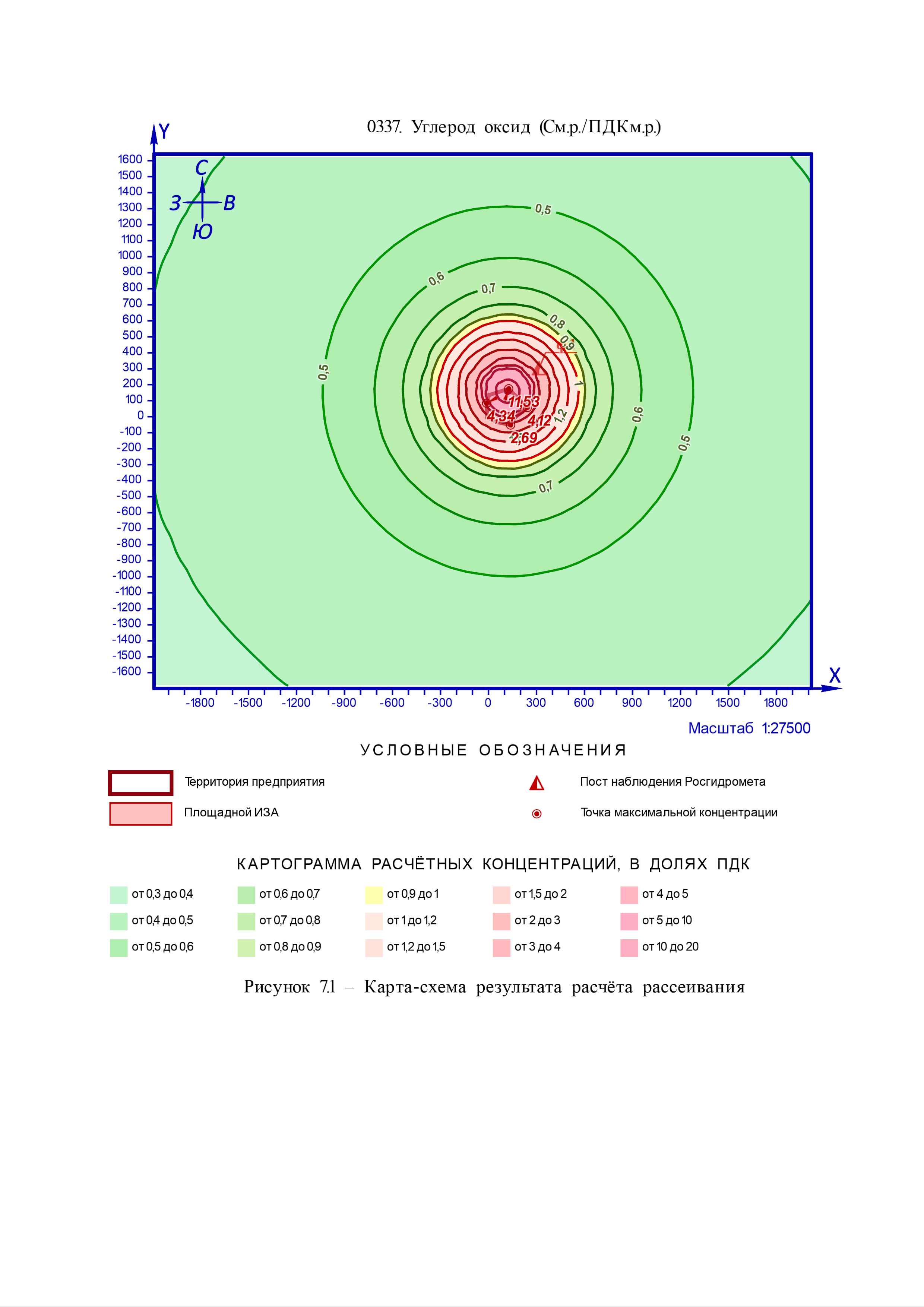 8 Расчёт рассеивания:  ЗВ «1325. Формальдегид» (См.р./ПДКм.р.)	Полное наименование вещества с кодом 1325 – Формальдегид. Предельно допустимая максимальная разовая концентрация (ПДК) в атмосферном воздухе населённых мест составляет 0,05 мг/м³, класс опасности 2.  	Количество источников загрязнения атмосферы составляет - 1 (в том числе: организованных - нет, неорганизованных - 1). Распределение источников по градациям высот: 0-2 м – нет; 2-10 м – 1; 10-50 м – нет; свыше 50 м – нет.	Количественная характеристика выброса: 3,6300000 г/с.	Расчётных точек – 4; расчётных границ – нет (точек базового покрытия – нет, дополнительного – нет); расчётных площадок - 1 (узлов  регулярной расчётной сетки – 1428; дополнительных - 216); контрольных постов - нет.	Максимальная разовая расчётная концентрация, выраженная в долях ПДК составляет:	- на границе предприятия – 177,56 (достигается в точке с координатами X=126 Y=174), при направлении ветра 198°, скорости ветра 0,5 м/с, вклад источников предприятия 177,56 (вклад неорганизованных источников – 177,56).Параметры источников загрязнения атмосферы, приведены в таблице 8.1.Таблица № 8.1 - Параметры источников загрязнения атмосферыЗначения приземных концентраций в каждой расчётной точке в атмосферном воздухе представляют собой суммарные максимально достижимые концентрации, соответствующие наиболее неблагоприятным сочетаниям таких метеорологических параметров как скорость (u, м/с) и направление ветра (φ, °). Рассчитанные значения концентраций в точках приведены в таблице 8.2.Таблица № 8.2 – Значения расчётных концентраций в точках	Карта схема района размещения источников загрязнения атмосферы, с нанесёнными результатами расчёта рассеивания по расчётной площадке  приведена на рисунке 8.1.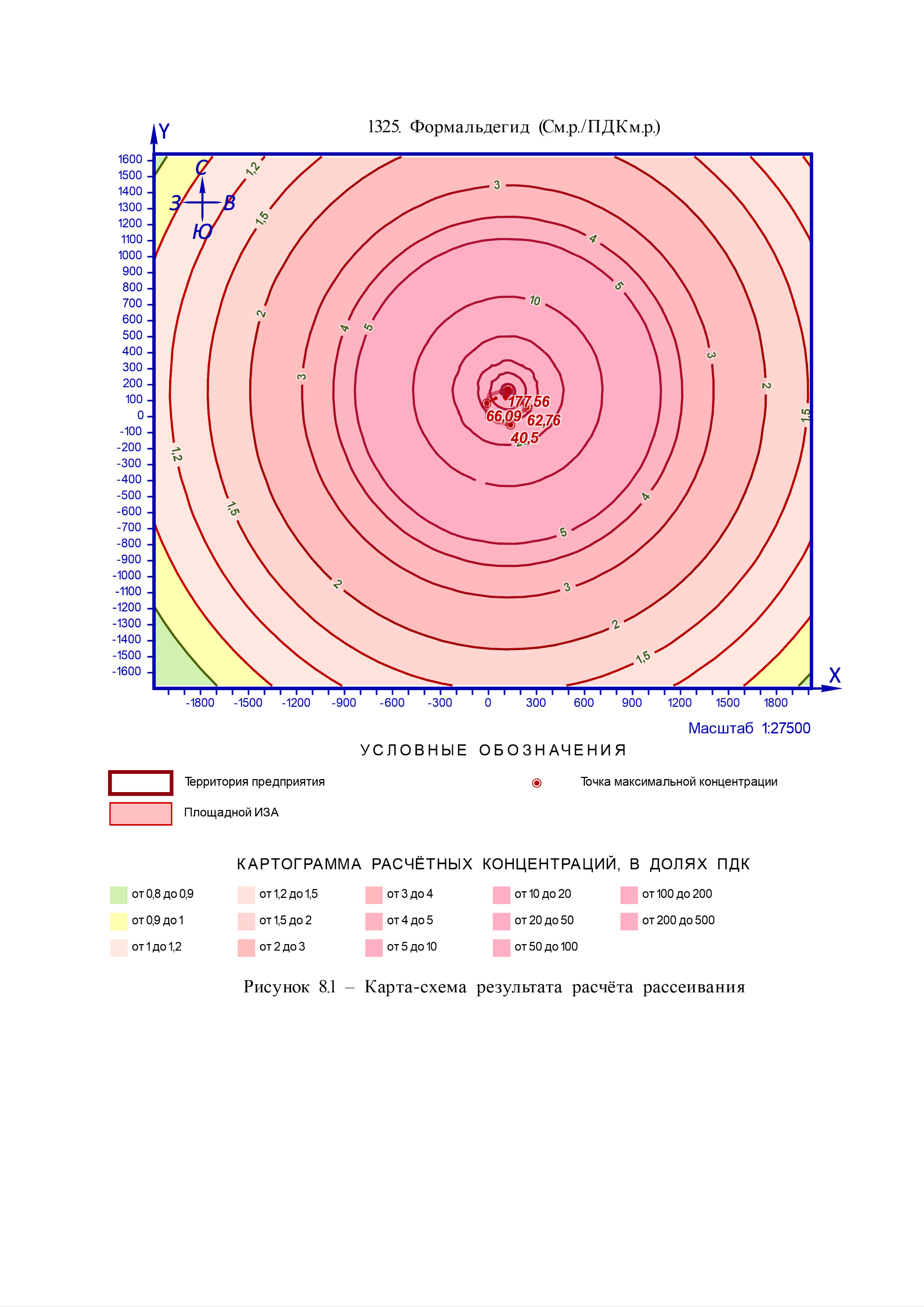 9 Расчёт рассеивания:  ЗВ «1555. Этановая кислота» (См.р./ПДКм.р.)	Полное наименование вещества с кодом 1555 – Этановая кислота (Уксусная кислота). Предельно допустимая максимальная разовая концентрация (ПДК) в атмосферном воздухе населённых мест составляет 0,2 мг/м³, класс опасности 3.  	Количество источников загрязнения атмосферы составляет - 1 (в том числе: организованных - нет, неорганизованных - 1). Распределение источников по градациям высот: 0-2 м – нет; 2-10 м – 1; 10-50 м – нет; свыше 50 м – нет.	Количественная характеристика выброса: 11,880000 г/с.	Расчётных точек – 4; расчётных границ – нет (точек базового покрытия – нет, дополнительного – нет); расчётных площадок - 1 (узлов  регулярной расчётной сетки – 1428; дополнительных - 369); контрольных постов - нет.	Максимальная разовая расчётная концентрация, выраженная в долях ПДК составляет:	- на границе предприятия – 145,19 (достигается в точке с координатами X=126 Y=174), при направлении ветра 198°, скорости ветра 0,5 м/с, вклад источников предприятия 145,19 (вклад неорганизованных источников – 145,19).Параметры источников загрязнения атмосферы, приведены в таблице 9.1.Таблица № 9.1 - Параметры источников загрязнения атмосферы	Значения приземных концентраций в каждой расчётной точке в атмосферном воздухе представляют собой суммарные максимально достижимые концентрации, соответствующие наиболее неблагоприятным сочетаниям таких метеорологических параметров как скорость (u, м/с) и направление ветра (φ, °). Рассчитанные значения концентраций в точках приведены в таблице 9.2.Таблица № 9.2 – Значения расчётных концентраций в точках	Карта схема района размещения источников загрязнения атмосферы, с нанесёнными результатами расчёта рассеивания по расчётной площадке  приведена на рисунке 9.1.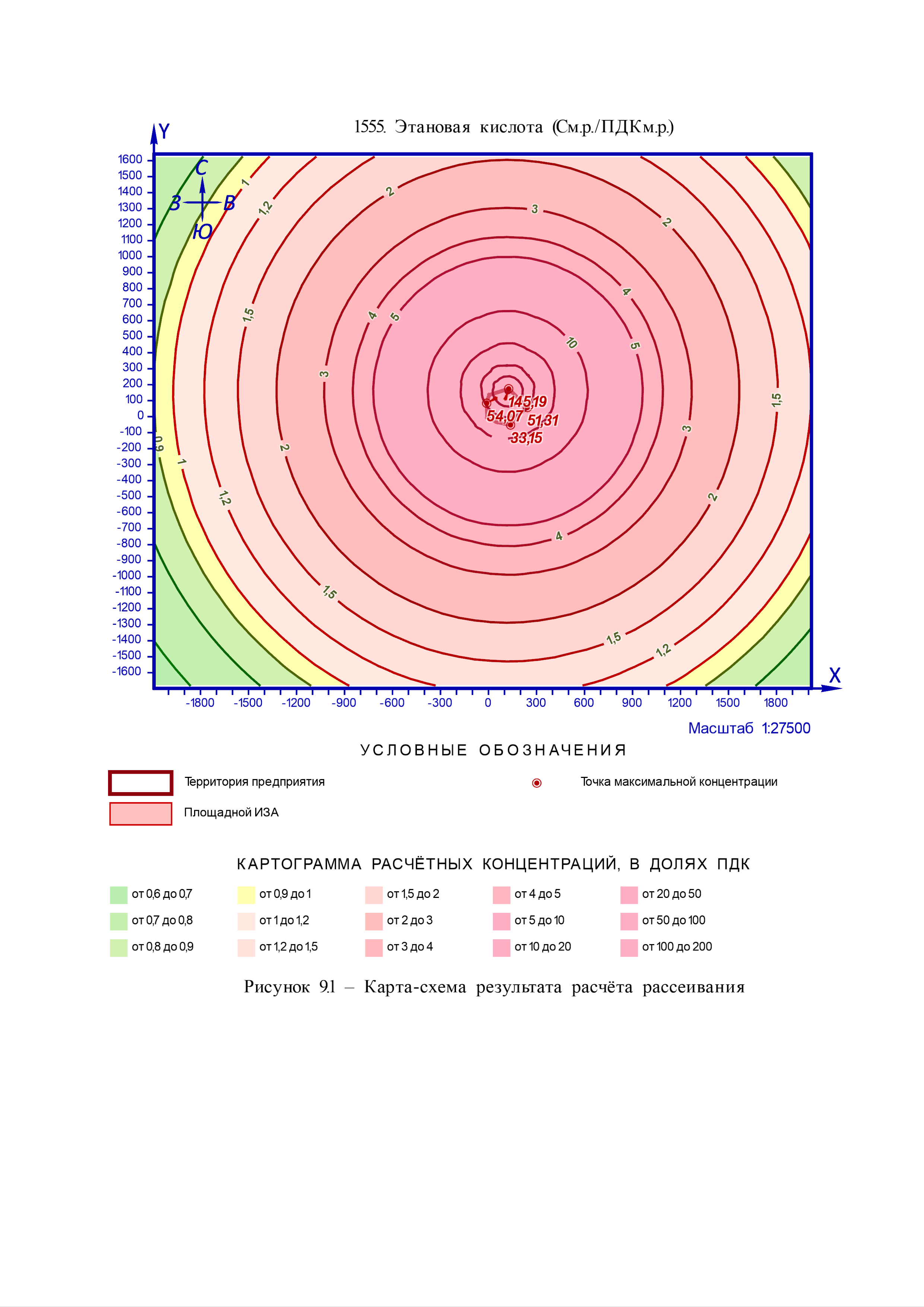 10 Расчёт рассеивания:  группа суммации «6035. Сероводород, формальдегид» (См.р./ПДКм.р.)	Полное наименование группы суммации с кодом 6035 – Сероводород, формальдегид.  	Количество источников загрязнения атмосферы составляет - 1 (в том числе: организованных - нет, неорганизованных - 1). Распределение источников по градациям высот: 0-2 м – нет; 2-10 м – 1; 10-50 м – нет; свыше 50 м – нет.	Количественная характеристика выброса: 6,9300000 г/с.	Расчётных точек – 4; расчётных границ – нет (точек базового покрытия – нет, дополнительного – нет); расчётных площадок - 1 (узлов  регулярной расчётной сетки – 1428; дополнительных - 261); контрольных постов - нет.	Максимальная разовая расчётная концентрация, выраженная в долях ПДК составляет:	- на границе предприятия – 1186,01 (достигается в точке с координатами X=126 Y=174), при направлении ветра 198°, скорости ветра 0,5 м/с, вклад источников предприятия 1186,01 (вклад неорганизованных источников – 1186,01).Параметры источников загрязнения атмосферы, приведены в таблице 10.1.Таблица № 10.1 - Параметры источников загрязнения атмосферы	Значения приземных концентраций в каждой расчётной точке в атмосферном воздухе представляют собой суммарные максимально достижимые концентрации, соответствующие наиболее неблагоприятным сочетаниям таких метеорологических параметров как скорость (u, м/с) и направление ветра (φ, °). Рассчитанные значения концентраций в точках приведены в таблице 10.2.Таблица № 10.2 – Значения расчётных концентраций в точках	Карта схема района размещения источников загрязнения атмосферы, с нанесёнными результатами расчёта рассеивания по расчётной площадке  приведена на рисунке 10.1.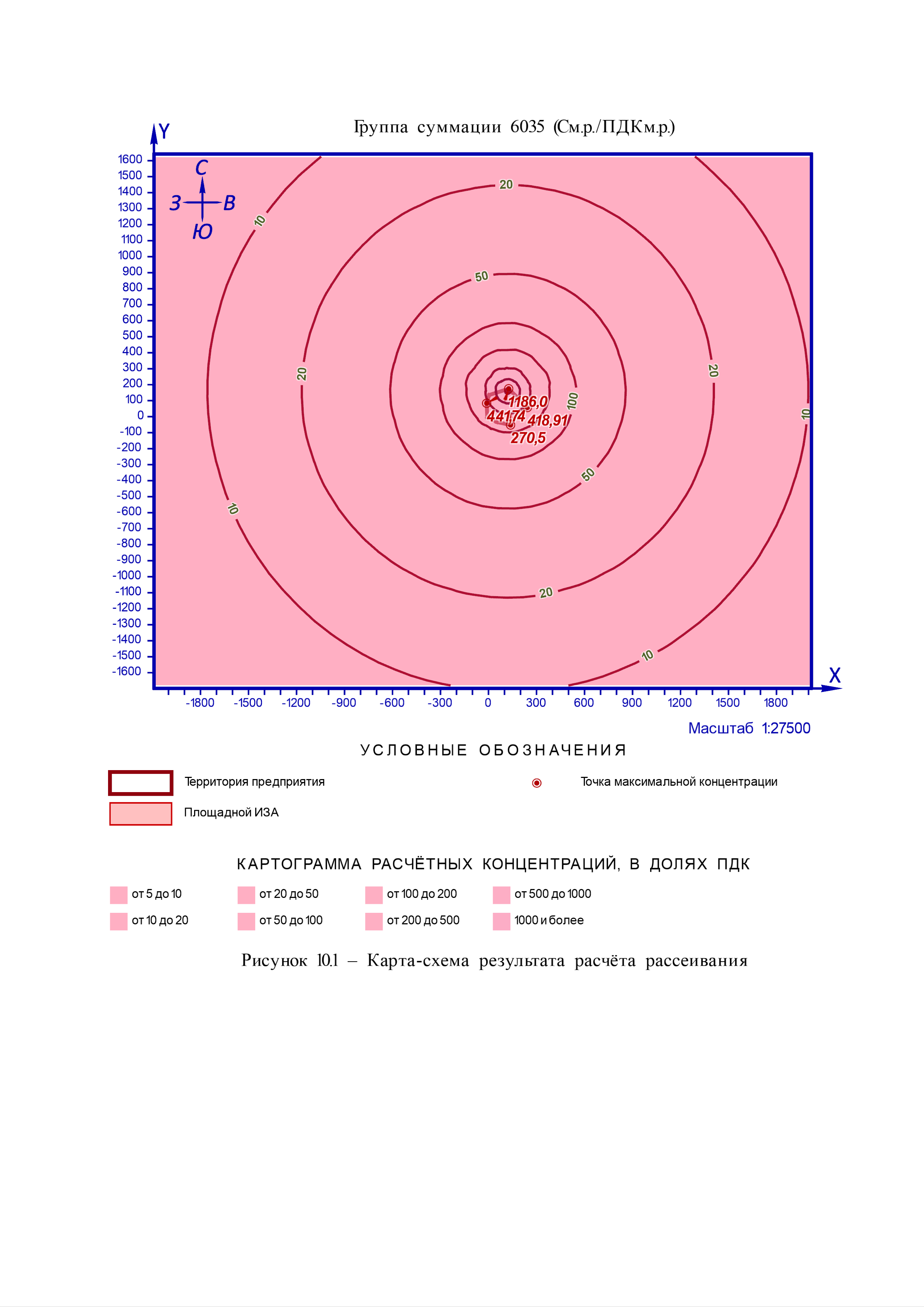 11 Расчёт рассеивания:  группа суммации «6043. Серы диоксид, сероводород» (См.р./ПДКм.р.)	Полное наименование группы суммации с кодом 6043 – Серы диоксид, сероводород.  	Количество источников загрязнения атмосферы составляет - 1 (в том числе: организованных - нет, неорганизованных - 1). Распределение источников по градациям высот: 0-2 м – нет; 2-10 м – 1; 10-50 м – нет; свыше 50 м – нет.	Количественная характеристика выброса: 18,810000 г/с.	Расчётных точек – 4; расчётных границ – нет (точек базового покрытия – нет, дополнительного – нет); расчётных площадок - 1 (узлов  регулярной расчётной сетки – 1428; дополнительных - 261); контрольных постов - нет.	Максимальная разовая расчётная концентрация, выраженная в долях ПДК составляет:	- на границе предприятия – 1084,6 (достигается в точке с координатами X=126 Y=174), при направлении ветра 198°, скорости ветра 0,5 м/с, в том числе: фоновая концентрация – 0,007 (фоновая концентрация до интерполяции – 0,036), вклад источников предприятия 1084,6 (вклад неорганизованных источников – 1084,6).Параметры источников загрязнения атмосферы, приведены в таблице 11.1.Таблица № 11.1 - Параметры источников загрязнения атмосферы	Значения приземных концентраций в каждой расчётной точке в атмосферном воздухе представляют собой суммарные максимально достижимые концентрации, соответствующие наиболее неблагоприятным сочетаниям таких метеорологических параметров как скорость (u, м/с) и направление ветра (φ, °). Рассчитанные значения концентраций в точках приведены в таблице 11.2.Таблица № 11.2 – Значения расчётных концентраций в точках	Карта схема района размещения источников загрязнения атмосферы, с нанесёнными результатами расчёта рассеивания по расчётной площадке  приведена на рисунке 11.1.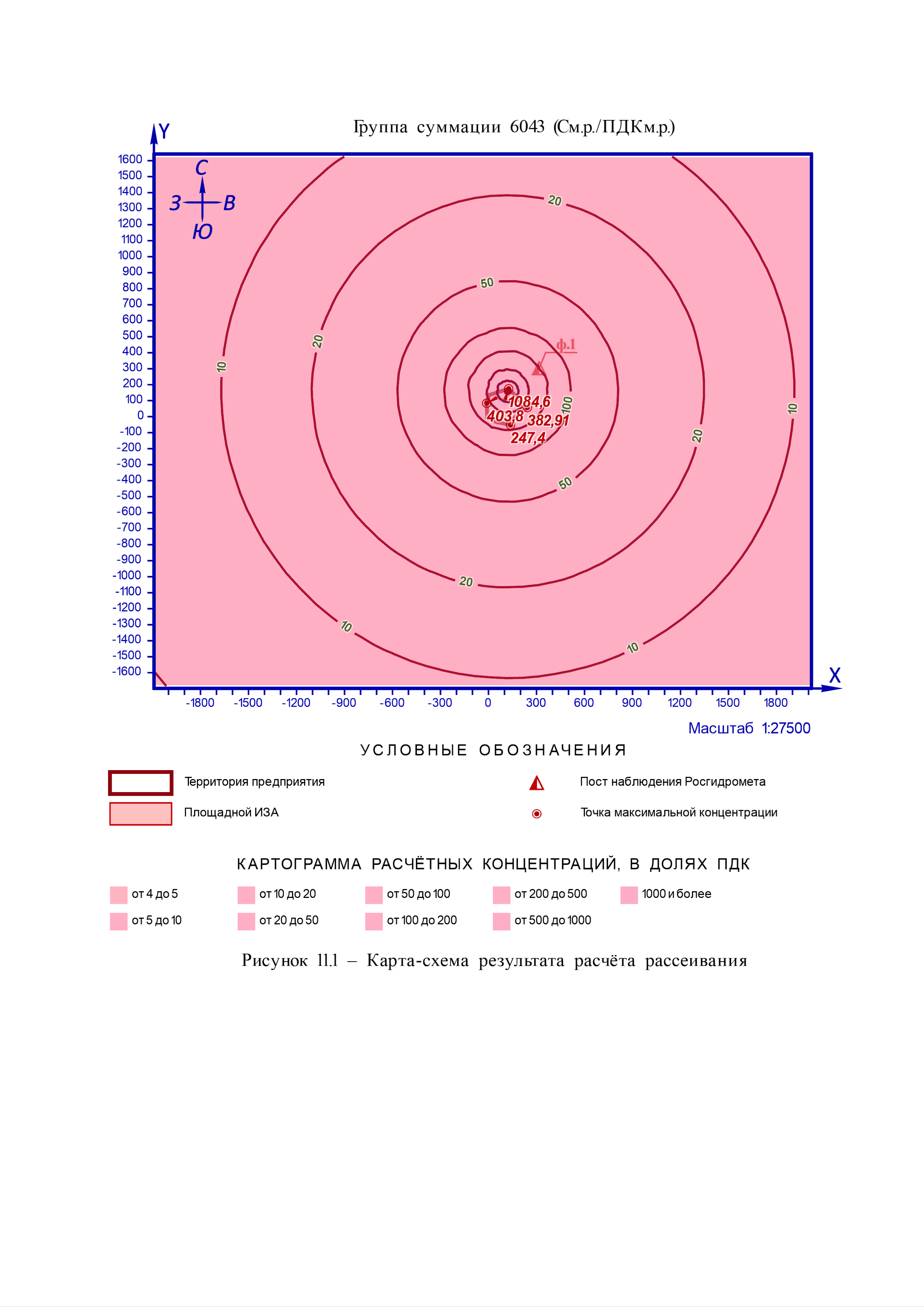 12 Расчёт рассеивания:  группа суммации «6204. Азота диоксид, серы диоксид» (См.р./ПДКм.р.)	Полное наименование группы суммации с кодом 6204 – Азота диоксид, серы диоксид. Пороговое значение суммарной концентрации для группы суммации составляет 1,6. 	Количество источников загрязнения атмосферы составляет - 1 (в том числе: организованных - нет, неорганизованных - 1). Распределение источников по градациям высот: 0-2 м – нет; 2-10 м – 1; 10-50 м – нет; свыше 50 м – нет.	Количественная характеристика выброса: 84,414000 г/с.	Расчётных точек – 4; расчётных границ – нет (точек базового покрытия – нет, дополнительного – нет); расчётных площадок - 1 (узлов  регулярной расчётной сетки – 1428; дополнительных - 405); контрольных постов - нет.	Максимальная разовая расчётная концентрация, выраженная в долях ПДК составляет:	- на границе предприятия – 574,15 (достигается в точке с координатами X=126 Y=174), при направлении ветра 198°, скорости ветра 0,5 м/с, в том числе: фоновая концентрация – 0,04 (фоновая концентрация до интерполяции – 0,19), вклад источников предприятия 574,11 (вклад неорганизованных источников – 574,11).Параметры источников загрязнения атмосферы, приведены в таблице 12.1.Таблица № 12.1 - Параметры источников загрязнения атмосферы	Значения приземных концентраций в каждой расчётной точке в атмосферном воздухе представляют собой суммарные максимально достижимые концентрации, соответствующие наиболее неблагоприятным сочетаниям таких метеорологических параметров как скорость (u, м/с) и направление ветра (φ, °). Рассчитанные значения концентраций в точках приведены в таблице 12.2.Таблица № 12.2 – Значения расчётных концентраций в точках	Карта схема района размещения источников загрязнения атмосферы, с нанесёнными результатами расчёта рассеивания по расчётной площадке  приведена на рисунке 12.1.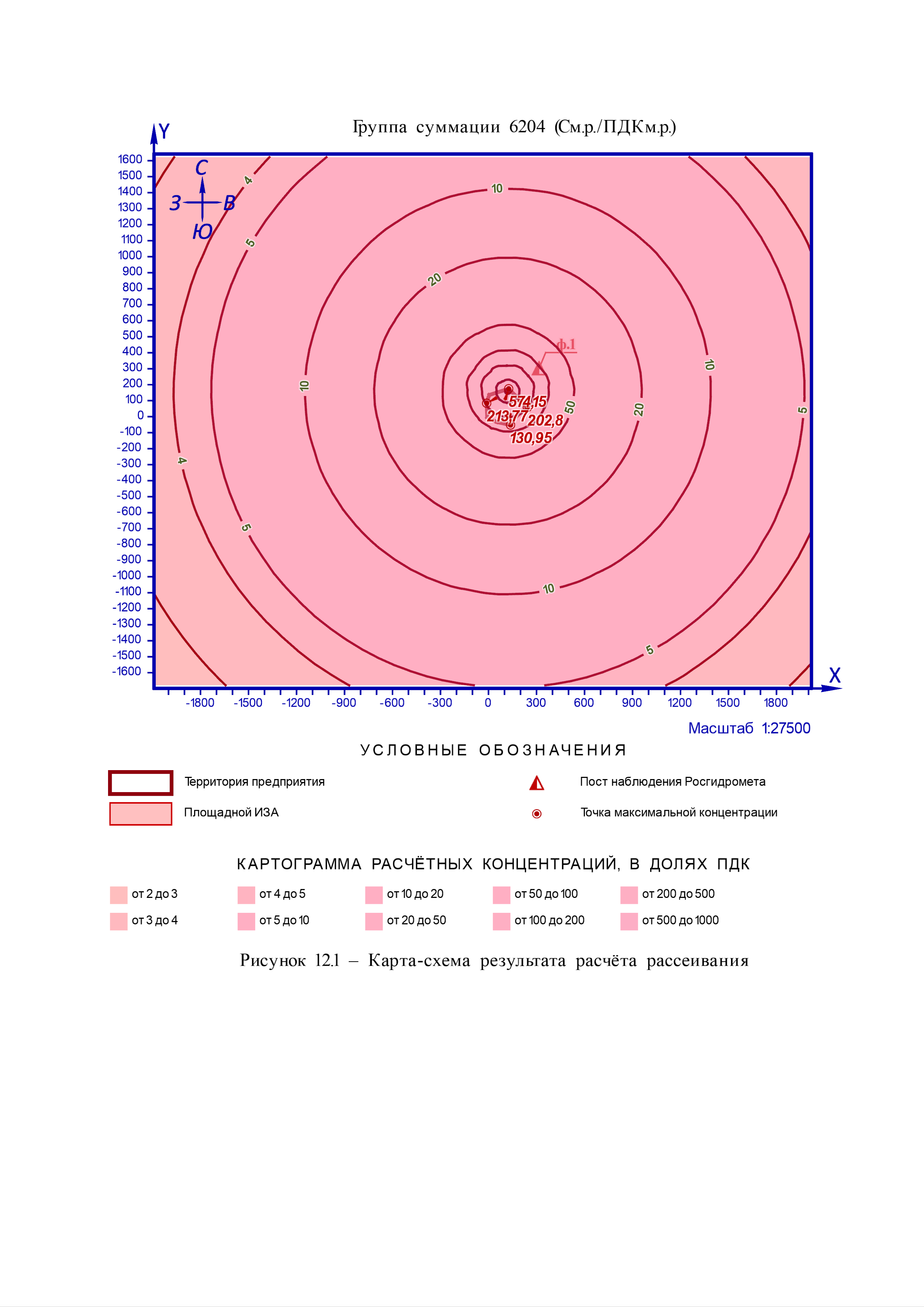 Наименование характеристикиВеличина12Коэффициент, зависящий от стратификации атмосферы, А160Коэффициент рельефа местности в городе1Средняя максимальная температура наружного воздуха наиболее жаркого месяца года, Т, °С19,8Средняя температура наружного воздуха наиболее холодного месяца (для котельных, работающих по отопительному графику), Т, °С-19Среднегодовая роза ветров, %-  С15  СВ6  В5  ЮВ6  Ю29  ЮЗ17  З14  СЗ8Скорость ветра (u*)  (по средним многолетним данным), повторяемость превышения которой составляет 5%, м/с8Фоновый постКоординаты постаКоординаты постаЗагрязняющее веществоЗагрязняющее веществоКонцентрация, мг/м³Концентрация, мг/м³Концентрация, мг/м³Концентрация, мг/м³Концентрация, мг/м³Концентрация, мг/м³Фоновый постКоординаты постаКоординаты постаЗагрязняющее веществоЗагрязняющее веществомаксимально-разовая при скорости ветра, м/смаксимально-разовая при скорости ветра, м/смаксимально-разовая при скорости ветра, м/смаксимально-разовая при скорости ветра, м/смаксимально-разовая при скорости ветра, м/ссреднегодоваяФоновый постКоординаты постаКоординаты постаЗагрязняющее веществоЗагрязняющее вещество0 – 23 – u*3 – u*3 – u*3 – u*среднегодоваяФоновый постXYкоднаименование0 – 2направление ветранаправление ветранаправление ветранаправление ветрасреднегодоваяФоновый постXYкоднаименование0 – 2СВЮЗсреднегодовая123456789101113163020301Азота диоксид0,0550,0550,0550,0550,055-13163020304Азота оксид0,0380,0380,0380,0380,038-13163020330Сера диоксид0,0180,0180,0180,0180,018-13163020337Углерод оксид1,81,81,81,81,8-13163022902Взвешенные вещества0,20,20,20,20,2-Расчётная областьВидШаг, мКоординатыКоординатыКоординатыКоординатыШирина, мВысота, мРасчётная областьВидШаг, мX1Y1X2Y2Ширина, мВысота, м123456789-Сетка100-2091-282018-28334021Точка--1284---22Точка-126174---23Точка-24357---24Точка-138-52---2ИЗА(вар.)режимыТипВысота, мДиаметр, мКоординатыКоординатыШирина, мПараметры ГВСПараметры ГВСПараметры ГВСРельефUm, м/сЗагрязняющее веществоЗагрязняющее веществоЗагрязняющее веществоЗагрязняющее веществоЗагрязняющее веществоИЗА(вар.)режимыТипВысота, мДиаметр, мX1X2Y1Y2Ширина, мскор-ть, м/собъем, м³/стемп., °СРельефUm, м/скодвыброс, г/сFCmi, мг/м³Xmi, м1234567891011121314151617600335,0-11412715815814---10,5033723,430000178,9228,5600335,0-11412715815814---10,5032842,5700001143,428,5600335,0-11412715815814---10,5030168,9040001232,128,5600335,0-11412715815814---10,5030411,196900137,7228,5600335,0-11412715815814---10,503333,3000000111,1228,5600335,0-11412715815814---10,5033015,510000152,2428,5600335,0-11412715815814---10,503173,3000000111,1228,5600335,0-11412715815814---10,513253,6300000112,2328,5600335,0-11412715815814---10,5155511,880000140,0228,5ИЗА(вар.)режимыТипВысота, мДиаметр, мКоординатыКоординатыШирина, мПараметры ГВСПараметры ГВСПараметры ГВСРельефUm, м/сЗагрязняющее веществоЗагрязняющее веществоЗагрязняющее веществоЗагрязняющее веществоЗагрязняющее веществоИЗА(вар.)режимыТипВысота, мДиаметр, мX1X2Y1Y2Ширина, мскор-ть, м/собъем, м³/стемп., °СРельефUm, м/скодвыброс, г/сFCmi, мг/м³Xmi, м1234567891011121314151617600335,0-11412715815814---10,5030168,9040001232,128,5№ РОТипКоординатыКоординатыВысота, мКонцентрацияКонцентрацияФон, д.ПДКВклад, д.ПДКВетерВетерВклад источника выбросаВклад источника выбросаВклад источника выброса№ РОТипXYВысота, мд.ПДКмг/м³Фон, д.ПДКВклад, д.ПДКu, м/сφ, °пл.цех.уч.ИЗАд.ПДК%12345678910111213141Гр.пр.-12842313,7962,760,055313,730,9616003313,7399,982Гр.пр.1261742842,36168,470,055842,310,51986003842,3199,993Гр.пр.243572297,6759,530,055297,620,93106003297,6299,984Гр.пр.138-522192,2638,450,055192,211,13566003192,2199,97ИЗА(вар.)режимыТипВысота, мДиаметр, мКоординатыКоординатыШирина, мПараметры ГВСПараметры ГВСПараметры ГВСРельефUm, м/сЗагрязняющее веществоЗагрязняющее веществоЗагрязняющее веществоЗагрязняющее веществоЗагрязняющее веществоИЗА(вар.)режимыТипВысота, мДиаметр, мX1X2Y1Y2Ширина, мскор-ть, м/собъем, м³/стемп., °СРельефUm, м/скодвыброс, г/сFCmi, мг/м³Xmi, м1234567891011121314151617600335,0-11412715815814---10,5030411,196900137,7228,5№ РОТипКоординатыКоординатыВысота, мКонцентрацияКонцентрацияФон, д.ПДКВклад, д.ПДКВетерВетерВклад источника выбросаВклад источника выбросаВклад источника выброса№ РОТипXYВысота, мд.ПДКмг/м³Фон, д.ПДКВклад, д.ПДКu, м/сφ, °пл.цех.уч.ИЗАд.ПДК%12345678910111213141Гр.пр.-1284225,510,20,01925,480,861600325,4899,932Гр.пр.126174268,4727,390,01968,450,5198600368,4599,973Гр.пр.24357224,29,680,01924,180,9310600324,1899,924Гр.пр.138-52215,636,250,01915,611356600315,6199,88ИЗА(вар.)режимыТипВысота, мДиаметр, мКоординатыКоординатыШирина, мПараметры ГВСПараметры ГВСПараметры ГВСРельефUm, м/сЗагрязняющее веществоЗагрязняющее веществоЗагрязняющее веществоЗагрязняющее веществоЗагрязняющее веществоИЗА(вар.)режимыТипВысота, мДиаметр, мX1X2Y1Y2Ширина, мскор-ть, м/собъем, м³/стемп., °СРельефUm, м/скодвыброс, г/сFCmi, мг/м³Xmi, м1234567891011121314151617600335,0-11412715815814---10,5032842,5700001143,428,5№ РОТипКоординатыКоординатыВысота, мКонцентрацияКонцентрацияФон, д.ПДКВклад, д.ПДКВетерВетерВклад источника выбросаВклад источника выбросаВклад источника выброса№ РОТипXYВысота, мд.ПДКмг/м³Фон, д.ПДКВклад, д.ПДКu, м/сφ, °пл.цех.уч.ИЗАд.ПДК%12345678910111213141Гр.пр.-12842258,4738,77-258,470,9616003258,471002Гр.пр.1261742693,84104,08-693,840,51986003693,841003Гр.пр.243572245,2336,78-245,230,93106003245,231004Гр.пр.138-522158,3223,75-158,321,13566003158,32100ИЗА(вар.)режимыТипВысота, мДиаметр, мКоординатыКоординатыШирина, мПараметры ГВСПараметры ГВСПараметры ГВСРельефUm, м/сЗагрязняющее веществоЗагрязняющее веществоЗагрязняющее веществоЗагрязняющее веществоЗагрязняющее веществоИЗА(вар.)режимыТипВысота, мДиаметр, мX1X2Y1Y2Ширина, мскор-ть, м/собъем, м³/стемп., °СРельефUm, м/скодвыброс, г/сFCmi, мг/м³Xmi, м1234567891011121314151617600335,0-11412715815814---10,5033015,510000152,2428,5№ РОТипКоординатыКоординатыВысота, мКонцентрацияКонцентрацияФон, д.ПДКВклад, д.ПДКВетерВетерВклад источника выбросаВклад источника выбросаВклад источника выброса№ РОТипXYВысота, мд.ПДКмг/м³Фон, д.ПДКВклад, д.ПДКu, м/сφ, °пл.цех.уч.ИЗАд.ПДК%12345678910111213141Гр.пр.-1284228,2414,120,00728,240,861600328,2499,972Гр.пр.126174275,8437,920,00775,840,5198600375,8499,993Гр.пр.24357226,813,40,00726,790,9310600326,7999,974Гр.пр.138-52217,328,660,00717,311,1356600317,3199,96ИЗА(вар.)режимыТипВысота, мДиаметр, мКоординатыКоординатыШирина, мПараметры ГВСПараметры ГВСПараметры ГВСРельефUm, м/сЗагрязняющее веществоЗагрязняющее веществоЗагрязняющее веществоЗагрязняющее веществоЗагрязняющее веществоИЗА(вар.)режимыТипВысота, мДиаметр, мX1X2Y1Y2Ширина, мскор-ть, м/собъем, м³/стемп., °СРельефUm, м/скодвыброс, г/сFCmi, мг/м³Xmi, м1234567891011121314151617600335,0-11412715815814---10,503333,3000000111,1228,5№ РОТипКоординатыКоординатыВысота, мКонцентрацияКонцентрацияФон, д.ПДКВклад, д.ПДКВетерВетерВклад источника выбросаВклад источника выбросаВклад источника выброса№ РОТипXYВысота, мд.ПДКмг/м³Фон, д.ПДКВклад, д.ПДКu, м/сφ, °пл.цех.уч.ИЗАд.ПДК%12345678910111213141Гр.пр.-12842375,713,01-375,710,9616003375,711002Гр.пр.12617421008,48,07-1008,40,519860031008,41003Гр.пр.243572356,312,85-356,310,93106003356,311004Гр.пр.138-522230,11,84-230,11,13556003230,1100ИЗА(вар.)режимыТипВысота, мДиаметр, мКоординатыКоординатыШирина, мПараметры ГВСПараметры ГВСПараметры ГВСРельефUm, м/сЗагрязняющее веществоЗагрязняющее веществоЗагрязняющее веществоЗагрязняющее веществоЗагрязняющее веществоИЗА(вар.)режимыТипВысота, мДиаметр, мX1X2Y1Y2Ширина, мскор-ть, м/собъем, м³/стемп., °СРельефUm, м/скодвыброс, г/сFCmi, мг/м³Xmi, м1234567891011121314151617600335,0-11412715815814---10,5033723,430000178,9228,5№ РОТипКоординатыКоординатыВысота, мКонцентрацияКонцентрацияФон, д.ПДКВклад, д.ПДКВетерВетерВклад источника выбросаВклад источника выбросаВклад источника выброса№ РОТипXYВысота, мд.ПДКмг/м³Фон, д.ПДКВклад, д.ПДКu, м/сφ, °пл.цех.уч.ИЗАд.ПДК%12345678910111213141Гр.пр.-128424,3421,70,074,270,86160034,2798,342Гр.пр.126174211,5357,630,0711,450,5198600311,4599,383Гр.пр.2435724,1220,590,074,050,931060034,0598,254Гр.пр.138-5222,6913,430,072,611,135660032,6197,32ИЗА(вар.)режимыТипВысота, мДиаметр, мКоординатыКоординатыШирина, мПараметры ГВСПараметры ГВСПараметры ГВСРельефUm, м/сЗагрязняющее веществоЗагрязняющее веществоЗагрязняющее веществоЗагрязняющее веществоЗагрязняющее веществоИЗА(вар.)режимыТипВысота, мДиаметр, мX1X2Y1Y2Ширина, мскор-ть, м/собъем, м³/стемп., °СРельефUm, м/скодвыброс, г/сFCmi, мг/м³Xmi, м1234567891011121314151617600335,0-11412715815814---10,513253,6300000112,2328,5№ РОТипКоординатыКоординатыВысота, мКонцентрацияКонцентрацияФон, д.ПДКВклад, д.ПДКВетерВетерВклад источника выбросаВклад источника выбросаВклад источника выброса№ РОТипXYВысота, мд.ПДКмг/м³Фон, д.ПДКВклад, д.ПДКu, м/сφ, °пл.цех.уч.ИЗАд.ПДК%12345678910111213141Гр.пр.-1284266,093,3-66,090,961600366,091002Гр.пр.1261742177,568,88-177,560,51986003177,561003Гр.пр.24357262,763,14-62,760,9310600362,761004Гр.пр.138-52240,52,03-40,51,1356600340,5100ИЗА(вар.)режимыТипВысота, мДиаметр, мКоординатыКоординатыШирина, мПараметры ГВСПараметры ГВСПараметры ГВСРельефUm, м/сЗагрязняющее веществоЗагрязняющее веществоЗагрязняющее веществоЗагрязняющее веществоЗагрязняющее веществоИЗА(вар.)режимыТипВысота, мДиаметр, мX1X2Y1Y2Ширина, мскор-ть, м/собъем, м³/стемп., °СРельефUm, м/скодвыброс, г/сFCmi, мг/м³Xmi, м1234567891011121314151617600335,0-11412715815814---10,5155511,880000140,0228,5№ РОТипКоординатыКоординатыВысота, мКонцентрацияКонцентрацияФон, д.ПДКВклад, д.ПДКВетерВетерВклад источника выбросаВклад источника выбросаВклад источника выброса№ РОТипXYВысота, мд.ПДКмг/м³Фон, д.ПДКВклад, д.ПДКu, м/сφ, °пл.цех.уч.ИЗАд.ПДК%12345678910111213141Гр.пр.-1284254,0710,81-54,070,961600354,071002Гр.пр.1261742145,1929,04-145,190,51986003145,191003Гр.пр.24357251,3110,26-51,310,9310600351,311004Гр.пр.138-52233,156,63-33,151,1356600333,15100ИЗА(вар.)режимыТипВысота, мДиаметр, мКоординатыКоординатыШирина, мПараметры ГВСПараметры ГВСПараметры ГВСРельефUm, м/сЗагрязняющее веществоЗагрязняющее веществоЗагрязняющее веществоЗагрязняющее веществоЗагрязняющее веществоИЗА(вар.)режимыТипВысота, мДиаметр, мX1X2Y1Y2Ширина, мскор-ть, м/собъем, м³/стемп., °СРельефUm, м/скодвыброс, г/сFCmi, мг/м³Xmi, м1234567891011121314151617600335,0-11412715815814---10,503333,3000000111,1228,5600335,0-11412715815814---10,513253,6300000112,2328,5№ РОТипКоординатыКоординатыВысота, мКонцентрацияКонцентрацияФон, д.ПДКВклад, д.ПДКВетерВетерВклад источника выбросаВклад источника выбросаВклад источника выброса№ РОТипXYВысота, мд.ПДКмг/м³Фон, д.ПДКВклад, д.ПДКu, м/сφ, °пл.цех.уч.ИЗАд.ПДК%12345678910111213141Гр.пр.-12842441,74--441,740,9616003441,741002Гр.пр.12617421186,01--1186,010,519860031186,011003Гр.пр.243572418,91--418,910,93106003418,911004Гр.пр.138-522270,59--270,591,13556003270,59100ИЗА(вар.)режимыТипВысота, мДиаметр, мКоординатыКоординатыШирина, мПараметры ГВСПараметры ГВСПараметры ГВСРельефUm, м/сЗагрязняющее веществоЗагрязняющее веществоЗагрязняющее веществоЗагрязняющее веществоЗагрязняющее веществоИЗА(вар.)режимыТипВысота, мДиаметр, мX1X2Y1Y2Ширина, мскор-ть, м/собъем, м³/стемп., °СРельефUm, м/скодвыброс, г/сFCmi, мг/м³Xmi, м1234567891011121314151617600335,0-11412715815814---10,503333,3000000111,1228,5600335,0-11412715815814---10,5033015,510000152,2428,5№ РОТипКоординатыКоординатыВысота, мКонцентрацияКонцентрацияФон, д.ПДКВклад, д.ПДКВетерВетерВклад источника выбросаВклад источника выбросаВклад источника выброса№ РОТипXYВысота, мд.ПДКмг/м³Фон, д.ПДКВклад, д.ПДКu, м/сφ, °пл.цех.уч.ИЗАд.ПДК%12345678910111213141Гр.пр.-12842403,89-0,007403,880,9616003403,881002Гр.пр.12617421084,6-0,0071084,60,519860031084,61003Гр.пр.243572382,91-0,007382,90,93106003382,91004Гр.пр.138-522247,43-0,007247,4213566003247,42100ИЗА(вар.)режимыТипВысота, мДиаметр, мКоординатыКоординатыШирина, мПараметры ГВСПараметры ГВСПараметры ГВСРельефUm, м/сЗагрязняющее веществоЗагрязняющее веществоЗагрязняющее веществоЗагрязняющее веществоЗагрязняющее веществоИЗА(вар.)режимыТипВысота, мДиаметр, мX1X2Y1Y2Ширина, мскор-ть, м/собъем, м³/стемп., °СРельефUm, м/скодвыброс, г/сFCmi, мг/м³Xmi, м1234567891011121314151617600335,0-11412715815814---10,5030168,9040001232,128,5600335,0-11412715815814---10,5033015,510000152,2428,5№ РОТипКоординатыКоординатыВысота, мКонцентрацияКонцентрацияФон, д.ПДКВклад, д.ПДКВетерВетерВклад источника выбросаВклад источника выбросаВклад источника выброса№ РОТипXYВысота, мд.ПДКмг/м³Фон, д.ПДКВклад, д.ПДКu, м/сφ, °пл.цех.уч.ИЗАд.ПДК%12345678910111213141Гр.пр.-12842213,77-0,04213,730,9616003213,7399,982Гр.пр.1261742574,15-0,04574,110,51986003574,1199,993Гр.пр.243572202,84-0,04202,80,93106003202,899,984Гр.пр.138-522130,95-0,04130,911,13566003130,9199,97